ПРАВИТЕЛЬСТВО УЛЬЯНОВСКОЙ ОБЛАСТИПОСТАНОВЛЕНИЕот 26 мая 2021 г. N 205-ПОБ УТВЕРЖДЕНИИ ПРАВИЛ ОПРЕДЕЛЕНИЯ ОБЪЕМАИ ПРЕДОСТАВЛЕНИЯ СОЦИАЛЬНО ОРИЕНТИРОВАННЫМ НЕКОММЕРЧЕСКИМОРГАНИЗАЦИЯМ, ПРИНИМАЮЩИМ УЧАСТИЕ В ПРОВЕДЕНИИ НА ТЕРРИТОРИИУЛЬЯНОВСКОЙ ОБЛАСТИ ЕДИНОЙ ГОСУДАРСТВЕННОЙ ПОЛИТИКИВ ОБЛАСТИ ПРОТИВОДЕЙСТВИЯ КОРРУПЦИИ, ГРАНТОВ В ФОРМЕСУБСИДИЙ ИЗ ОБЛАСТНОГО БЮДЖЕТА УЛЬЯНОВСКОЙ ОБЛАСТИ В ЦЕЛЯХФИНАНСОВОГО ОБЕСПЕЧЕНИЯ ЗАТРАТ В СВЯЗИ С РЕАЛИЗАЦИЕЙЛУЧШИХ АНТИКОРРУПЦИОННЫХ ПРОЕКТОВ УКАЗАННЫХНЕКОММЕРЧЕСКИХ ОРГАНИЗАЦИЙВ соответствии со статьей 78.1 Бюджетного кодекса Российской Федерации, частью 4 статьи 11 Закона Ульяновской области от 20.07.2012 N 89-ЗО "О противодействии коррупции в Ульяновской области" и в целях обеспечения реализации областной программы "Противодействие коррупции в Ульяновской области", утвержденной постановлением Правительства Ульяновской области от 24.08.2022 N 478-П "Об утверждении областной программы "Противодействие коррупции в Ульяновской области", Правительство Ульяновской области постановляет:(в ред. постановления Правительства Ульяновской области от 16.11.2022 N 692-П)1. Утвердить прилагаемые Правила определения объема и предоставления социально ориентированным некоммерческим организациям, принимающим участие в проведении на территории Ульяновской области единой государственной политики в области противодействия коррупции, грантов в форме субсидий из областного бюджета Ульяновской области в целях финансового обеспечения затрат в связи с реализацией лучших антикоррупционных проектов указанных некоммерческих организаций.2. Признать утратившими силу:постановление Правительства Ульяновской области от 15.11.2017 N 555-П "Об утверждении Порядка определения объема и предоставления социально ориентированным некоммерческим организациям, принимающим участие в проведении на территории Ульяновской области единой государственной политики в области противодействия коррупции, грантов в форме субсидий из областного бюджета Ульяновской области в целях финансового обеспечения поддержки лучших антикоррупционных проектов указанных некоммерческих организаций";постановление Правительства Ульяновской области от 25.12.2017 N 678-П "О внесении изменения в постановление Правительства Ульяновской области от 15.11.2017 N 555-П";постановление Правительства Ульяновской области от 08.08.2019 N 386-П "О внесении изменений в постановление Правительства Ульяновской области от 15.11.2017 N 555-П".3. Настоящее постановление вступает в силу на следующий день после дня его официального опубликования.Исполняющий обязанности ПредседателяПравительства Ульяновской областиА.А.СМЕКАЛИНУтвержденыпостановлениемПравительства Ульяновской областиот 26 мая 2021 г. N 205-ППРАВИЛАОПРЕДЕЛЕНИЯ ОБЪЕМА И ПРЕДОСТАВЛЕНИЯ СОЦИАЛЬНООРИЕНТИРОВАННЫМ НЕКОММЕРЧЕСКИМ ОРГАНИЗАЦИЯМ, ПРИНИМАЮЩИМУЧАСТИЕ В ПРОВЕДЕНИИ НА ТЕРРИТОРИИ УЛЬЯНОВСКОЙ ОБЛАСТИЕДИНОЙ ГОСУДАРСТВЕННОЙ ПОЛИТИКИ В ОБЛАСТИ ПРОТИВОДЕЙСТВИЯКОРРУПЦИИ, ГРАНТОВ В ФОРМЕ СУБСИДИЙ ИЗ ОБЛАСТНОГО БЮДЖЕТАУЛЬЯНОВСКОЙ ОБЛАСТИ В ЦЕЛЯХ ФИНАНСОВОГО ОБЕСПЕЧЕНИЯ ЗАТРАТВ СВЯЗИ С РЕАЛИЗАЦИЕЙ ЛУЧШИХ АНТИКОРРУПЦИОННЫХ ПРОЕКТОВУКАЗАННЫХ НЕКОММЕРЧЕСКИХ ОРГАНИЗАЦИЙ1. Общие положения1.1. Настоящие Правила устанавливают порядок определения объема и предоставления социально ориентированным некоммерческим организациям, принимающим участие в проведении на территории Ульяновской области единой государственной политики в области противодействия коррупции (далее - некоммерческая организация), грантов в форме субсидий из областного бюджета Ульяновской области в целях финансового обеспечения затрат в связи с реализацией лучших антикоррупционных проектов указанных некоммерческих организаций (далее - грант).1.2. Для целей настоящих Правил антикоррупционным проектом признается реализуемый некоммерческой организацией комплекс взаимосвязанных мероприятий, направленных на привлечение граждан к более активному участию в противодействии коррупции, на формирование в обществе негативного отношения к коррупционному поведению или иным образом способствующих участию граждан и представителей институтов гражданского общества в проведении на территории Ульяновской области единой государственной политики в области противодействия коррупции, а также документ, отражающий содержание указанных мероприятий и последовательность их реализации (далее - проект).(в ред. постановления Правительства Ульяновской области от 22.10.2021 N 540-П)1.3. Гранты предоставляются некоммерческим организациям, отобранным по результатам конкурсного отбора (далее - отбор), в целях финансового обеспечения затрат в связи с реализацией проектов, имеющих наибольшую актуальность и позволяющих достичь лучших практических результатов предоставления гранта (далее - результат предоставления гранта) в соответствии с настоящими Правилами.(в ред. постановления Правительства Ульяновской области от 22.10.2021 N 540-П)1.4. Гранты некоммерческим организациям предоставляются в пределах бюджетных ассигнований, предусмотренных в областном бюджете Ульяновской области на соответствующий финансовый год и плановый период, и лимитов бюджетных обязательств на предоставление грантов, доведенных до Правительства Ульяновской области (далее также - Уполномоченный орган) как получателя средств областного бюджета Ульяновской области.Информация о грантах размещается на едином портале бюджетной системы Российской Федерации в информационно-телекоммуникационной сети "Интернет" (далее - сеть "Интернет", единый портал соответственно) в установленных Министерством финансов Российской Федерации порядке и объеме не позднее 15-го рабочего дня, следующего за днем принятия закона Ульяновской области об областном бюджете Ульяновской области на соответствующий финансовый год и плановый период (закона Ульяновской области о внесении изменений в закон Ульяновской области об областном бюджете на соответствующий финансовый год и плановый период).(в ред. постановлений Правительства Ульяновской области от 22.10.2021 N 540-П, от 16.11.2022 N 692-П)1.5. Гранты могут быть использованы только в целях финансового обеспечения следующих затрат некоммерческой организации, связанных с реализацией проектов:(в ред. постановления Правительства Ульяновской области от 22.10.2021 N 540-П)затрат, связанных с оплатой труда работников некоммерческих организаций - победителей отбора, которым предоставляется грант (далее - получатели грантов), непосредственно участвующих в реализации проектов, при этом объем указанных затрат не должен превышать 25 процентов объема предоставленного гранта;затрат, связанных с приобретением товаров, работ, услуг, необходимых в целях реализации проектов;затрат, связанных с приобретением имущественных прав, в том числе прав на результаты интеллектуальной деятельности, необходимых в целях реализации проектов;затрат, связанных с возмещением работникам получателей грантов, непосредственно участвующих в реализации проектов, направленным в служебные командировки, расходов, предусмотренных статьей 168 Трудового кодекса Российской Федерации;(в ред. постановления Правительства Ульяновской области от 16.11.2022 N 692-П)затрат, связанных с внесением арендной платы по договорам аренды имущества, необходимого в целях реализации проектов;затрат, связанных с уплатой налогов, сборов, страховых взносов и иных обязательных платежей в бюджеты бюджетной системы Российской Федерации;(в ред. постановления Правительства Ульяновской области от 16.11.2022 N 692-П)иных затрат, непосредственно связанных с реализацией проектов.1.6. Утратил силу. - Постановление Правительства Ульяновской области от 22.10.2021 N 540-П.1.7. Уполномоченный орган:1) утверждает состав комиссии по проведению отбора некоммерческих организаций для предоставления грантов (далее - комиссия);2) обеспечивает деятельность комиссии;3) устанавливает сроки приема заявок для участия в отборе (далее - заявка);4) объявляет о проведении отбора;5) организует распространение информации о проведении отбора через средства массовой информации, а также через сеть "Интернет";6) организует консультирование некоммерческих организаций по вопросам участия в отборе;7) организует прием, регистрацию и рассмотрение заявок в соответствии с настоящими Правилами;8) обеспечивает сохранность полученных заявок;(в ред. постановления Правительства Ульяновской области от 22.10.2021 N 540-П)9) утверждает с учетом мнения комиссии список участников отбора, признанных победителями, содержащий в том числе сведения о занятых ими местах и объемах предоставляемых им грантов, рассчитанных в соответствии с настоящими Правилами;(в ред. постановления Правительства Ульяновской области от 22.10.2021 N 540-П)10) издает распоряжение о предоставлении грантов;11) обеспечивает заключение с победителями отбора соглашений о предоставлении грантов;12) организует проведение мониторинга и оценки результатов и эффективности использования предоставленных грантов.2. Комиссия2.1. Комиссия состоит из председателя комиссии, заместителя председателя комиссии, секретаря комиссии и членов комиссии.2.2. Председатель комиссии:организует деятельность комиссии;назначает дату, место и время проведения заседания комиссии;утверждает повестку дня заседания комиссии;ведет заседания комиссии;подписывает протокол заседания комиссии.2.3. В случае отсутствия председателя комиссии его обязанности исполняет заместитель председателя комиссии.2.4. Заседания комиссии проводятся председателем комиссии или по его поручению заместителем председателя комиссии.2.5. Секретарь комиссии:извещает членов комиссии о дате, времени и месте заседания комиссии;ведет протокол заседания комиссии;подписывает протокол заседания комиссии.2.6. Состав комиссии формируется из представителей исполнительных органов Ульяновской области и подразделений, образуемых в Правительстве Ульяновской области.(в ред. постановления Правительства Ульяновской области от 16.11.2022 N 692-П)В состав комиссии по согласованию могут быть включены представители органов местного самоуправления муниципальных образований Ульяновской области, а также граждане, являющиеся специалистами в сфере противодействия коррупции.Число членов комиссии должно быть нечетным и составлять не менее 9 человек.2.7. Комиссия:1) рассматривает заявки, присваивает по результатам оценки заявок порядковые номера заявкам, определяет победителей отбора и объемы предоставляемых им грантов;2) приглашает в случае необходимости представителей некоммерческих организаций - участников отбора на свои заседания, запрашивает у некоммерческих организаций - участников отбора в установленном порядке информацию, а также документы, необходимые для обеспечения деятельности комиссии;(в ред. постановлений Правительства Ульяновской области от 22.10.2021 N 540-П, от 16.11.2022 N 692-П)3) принимает решение о привлечении к участию в деятельности комиссии в качестве независимых экспертов граждан, являющихся специалистами в сфере противодействия коррупции.2.8. Члены комиссии вправе знакомиться с документами (копиями документов), входящими в состав заявок, указанными в пункте 4.1 раздела 4 настоящих Правил.(в ред. постановления Правительства Ульяновской области от 22.10.2021 N 540-П)Члены комиссии обязаны соблюдать права авторов проектов на результаты их интеллектуальной деятельности в соответствии с общепризнанными принципами и нормами международного права, международными договорами Российской Федерации и Гражданским кодексом Российской Федерации.Члены комиссии вправе в любое время выйти из состава комиссии, подав соответствующее заявление в письменной форме председателю комиссии или в Уполномоченный орган, утвердивший состав комиссии.В случае если член комиссии лично (прямо или косвенно) заинтересован в итогах отбора или имеются иные обстоятельства, способные повлиять на результат участия члена комиссии в работе комиссии, он обязан проинформировать об этом комиссию до начала рассмотрения заявок.Под личной заинтересованностью члена комиссии понимается возможность получения им доходов в денежной либо натуральной форме, доходов в виде материальной выгоды непосредственно для члена комиссии, его близких родственников, а также граждан или организаций, с которыми член комиссии связан финансовыми или иными обязательствами.Комиссия, если ей стало известно о наличии обстоятельств, способных повлиять на надлежащее, объективное и беспристрастное исполнение членом комиссии своих обязанностей, обязана рассмотреть их и принять одно из следующих решений:приостановить участие члена комиссии в деятельности комиссии;рассмотреть заявки, в отношении которых имеются личная заинтересованность члена комиссии или иные обстоятельства, способные повлиять на результат участия члена комиссии в деятельности комиссии, без участия указанного члена комиссии;не ограничивать участие члена комиссии в деятельности комиссии.Информация о наличии у члена комиссии личной заинтересованности в итогах конкурса или об иных обстоятельствах, способных повлиять на результат участия члена комиссии в работе комиссии, а также решения, принятые комиссией по результатам рассмотрения такой информации, указываются в протоколе заседания комиссии.3. Некоммерческие организации,претендующие на участие в отборе3.1. На участие в отборе могут претендовать некоммерческие организации, зарегистрированные и осуществляющие на территории Ульяновской области в соответствии со своими учредительными документами виды деятельности, предусмотренные статьей 31 Федерального закона от 12.01.1996 N 7-ФЗ "О некоммерческих организациях" и статьей 6.1 Закона Ульяновской области от 09.07.2007 N 93-ЗО "О взаимодействии органов государственной власти Ульяновской области с негосударственными некоммерческими организациями", представившие заявки (далее - заявители).(в ред. постановления Правительства Ульяновской области от 22.10.2021 N 540-П)3.2. Заявители, допущенные к участию в отборе, признаются участниками отбора.3.3. Участники отбора должны соответствовать по состоянию на 1-е число месяца, предшествующего месяцу, в котором планируется проведение отбора, следующим требованиям:(в ред. постановления Правительства Ульяновской области от 22.10.2021 N 540-П)1) у участников отбора должна отсутствовать неисполненная обязанность по уплате налогов, сборов, страховых взносов, пеней, штрафов, процентов, подлежащих уплате в соответствии с законодательством Российской Федерации о налогах и сборах;2) у участников отбора должна отсутствовать просроченная задолженность по возврату в областной бюджет Ульяновской области грантов и иных субсидий, предоставленных в том числе в соответствии с иными нормативными правовыми актами Ульяновской области, иная просроченная (неурегулированная) задолженность по денежным обязательствам перед Ульяновской областью;3) в реестре дисквалифицированных лиц должны отсутствовать сведения о дисквалифицированных руководителе, членах коллегиального исполнительного органа, лице, исполняющем функции единоличного исполнительного органа, или главном бухгалтере участника отбора;4) утратил силу. - Постановление Правительства Ульяновской области от 22.10.2021 N 540-П;5) участники отбора не должны находиться в процессе реорганизации (за исключением реорганизации в форме присоединения к ним других юридических лиц), ликвидации, в отношении их не должна быть введена процедура, применяемая в деле о банкротстве;(в ред. постановления Правительства Ульяновской области от 16.11.2022 N 692-П)6) участники отбора не должны получать средства областного бюджета Ульяновской области на основании иных нормативных правовых актов Ульяновской области на цели, указанные в пункте 1.1 раздела 1 настоящих Правил.(в ред. постановления Правительства Ульяновской области от 22.10.2021 N 540-П)4. Требования к заявке4.1. К заявке должны прилагаться:(в ред. постановления Правительства Ульяновской области от 22.10.2021 N 540-П)1) заявление на участие в отборе, составленное по форме, установленной приложением N 1 к настоящим Правилам;2) проект;3) копии учредительных документов заявителя;4) утратил силу с 1 марта 2022 года. - Постановление Правительства Ульяновской области от 22.10.2021 N 540-П;5) письменное обязательство заявителя о финансовом обеспечении реализации проекта за счет внебюджетных источников в объеме, составляющем не менее 10 процентов общего объема затрат, связанных с реализацией проекта.4.2. По инициативе заявителя к заявке могут прилагаться иные документы (копии документов) о деятельности заявителя.(в ред. постановления Правительства Ульяновской области от 22.10.2021 N 540-П)Если документы (копии документов), приложенные к заявке, содержат персональные данные, то к заявке должны прилагаться письменные согласия субъектов этих данных на обработку персональных данных.(в ред. постановления Правительства Ульяновской области от 22.10.2021 N 540-П)5. Порядок проведения отбора5.1. Объявление о проведении отбора размещается Уполномоченным органом за 5 дней до начала срока приема заявок на едином портале, а также на официальном сайте Губернатора и Правительства Ульяновской области (www.ulgov.ru) в сети "Интернет" (далее - официальный сайт Губернатора и Правительства Ульяновской области). Указанное объявление должно содержать сведения:1) о сроках проведения отбора, в том числе о датах и времени начала (окончания) срока представления (приема) заявок, продолжительность которого не может составлять менее 30 календарных дней, следующих за днем размещения объявления о проведении отбора, а также о возможности проведения нескольких этапов отбора, сроках и порядке их проведения;2) о наименовании, месте нахождения, почтовом адресе и адресе электронной почты Уполномоченного органа;3) о результатах предоставления гранта;4) о требованиях, предъявляемых к участникам отбора в соответствии с пунктом 3.3 раздела 3 настоящих Правил, и перечне документов (копий документов), представляемых участниками отбора для подтверждения их соответствия указанным требованиям;5) о доменном имени, и (или) сетевом адресе, и (или) указателях страниц сайта в сети "Интернет", на котором обеспечивается проведение отбора;6) о порядке представления заявок и требованиях, предъявляемых к форме и содержанию заявок в соответствии с разделом 4 настоящих Правил;7) о порядке отзыва заявок, о порядке возврата заявок, определяющем в том числе основания для возврата заявок, и о порядке внесения изменений в заявки;8) о правилах рассмотрения и оценки заявок;9) о порядке разъяснения участникам отбора положений объявления о проведении отбора, о датах начала и окончания срока такого предоставления;10) о сроке, в течение которого победитель (победители) отбора должен (должны) подписать соглашение о предоставлении гранта;11) об условиях признания победителя (победителей) отбора, уклонившимся (уклонившимися) от заключения соглашения;12) о датах размещения результатов отбора на едином портале, а также на официальном сайте Губернатора и Правительства Ульяновской области.(п. 5.1 в ред. постановления Правительства Ульяновской области от 22.10.2021 N 540-П)5.2. Для участия в отборе необходимо представить в Уполномоченный орган заявку, подготовленную в соответствии с требованиями, установленными разделом 4 настоящих Правил.(в ред. постановления Правительства Ульяновской области от 22.10.2021 N 540-П)Одна некоммерческая организация может представить только одну заявку.(в ред. постановления Правительства Ульяновской области от 22.10.2021 N 540-П)5.3. В течение срока приема заявок Уполномоченный орган организует консультирование по вопросам подготовки заявок.5.4. Заявки представляются в Уполномоченный орган непосредственно или направляются почтовой связью.Заявки регистрируются Уполномоченным органом в журнале учета заявок.Заявки, поступившие в Уполномоченный орган после окончания срока приема заявок (в том числе по почте), не регистрируются, и представившие их лица и к участию в отборе не допускаются.(в ред. постановления Правительства Ульяновской области от 22.10.2021 N 540-П)5.5. В течение 5 рабочих дней со дня истечения срока приема заявок, указанного в объявлении о проведении отбора, Уполномоченный орган осуществляет проверку соответствия участников отбора требованиям, установленным разделом 3 настоящих Правил, соответствия срока представления заявки сроку, указанному в объявлении о проведении отбора, а также соответствия заявки требованиям, установленным в объявлении о проведении отбора, полноты и достоверности содержащихся в заявке сведений посредством изучения информации, размещенной в форме открытых данных на официальных сайтах уполномоченных государственных органов в сети "Интернет", направления в уполномоченные государственные органы запросов, а равно использования иных форм проверки, не противоречащих законодательству Российской Федерации, и принимает решение о приеме или об отклонении заявки.5.6. Основаниями для отклонения заявки являются:несоответствие участника отбора требованиям, установленным разделами 3 и 4 настоящих Правил;несоответствие представленной участником отбора заявки требованиям, установленным в объявлении о проведении отбора;недостоверность содержащихся в заявке и (или) в приложенных к ней документах (копиях документов) сведений;(в ред. постановления Правительства Ульяновской области от 22.10.2021 N 540-П)представление участником отбора заявки по истечении срока приема заявок;представление участником отбора более одной заявки.Список участников отбора, представленные которыми заявки были отклонены по основаниям, указанным в настоящем пункте, утверждается Уполномоченным органом.Уполномоченный орган не позднее 5 рабочих дней со дня окончания приема заявок направляет участнику отбора уведомление об отклонении заявки, составленное по форме, установленной приложением N 2 к настоящим Правилам.5.7. Заявки, представленные участниками отбора, рассматриваются комиссией. Члены комиссии оценивают каждую заявку в соответствии с критериями, указанными в пункте 5.8 настоящего раздела. Оценка соответствия заявок каждому из критериев осуществляется с применением балльной системы в диапазоне от 0 до 1 балла.Число баллов, выставленных всеми членами комиссии по итогам оценки каждой заявки, суммируется и делится на число членов комиссии, принявших участие в данной оценке. Частное от указанного деления представляет собой итоговую сумму баллов, полученных участниками отбора. В целях формирования рейтинга заявок комиссия присваивает каждой заявке порядковый номер в порядке убывания значений, полученных участниками отбора итоговых сумм баллов, при этом итоговая сумма баллов, полученных участниками отбора, являющимися исполнителями общественно полезных услуг, умножается на 1,2.Заявки рассматриваются на заседаниях комиссии не позднее 21 рабочего дня со дня окончания срока приема заявок. При этом рассмотрение комиссией входящих в состав заявок проектов осуществляется в форме их публичной защиты участниками отбора. К участию в публичной защите проектов в качестве экспертов привлекаются представители исполнительных органов Ульяновской области, а также иные специалисты.(в ред. постановлений Правительства Ульяновской области от 22.10.2021 N 540-П, от 16.11.2022 N 692-П)В случае возникновения в процессе рассмотрения заявок вопросов, требующих специальных знаний в различных областях науки, техники, искусства, ремесла, комиссия на свои заседания может приглашать в установленном законодательством Российской Федерации порядке специалистов для разъяснения таких вопросов.В случае выявления несоответствия участника отбора или поданной им заявки требованиям и условиям отбора, установленным настоящими Правилами, комиссия не вправе признать такого участника отбора победителем отбора.В случае поступления единственной заявки, соответствующей требованиям и условиям отбора, комиссия рекомендует Уполномоченному органу принять решение о признании единственного участника отбора победителем отбора и о предоставлении ему гранта.5.8. Оценка заявок осуществляется на основании следующих критериев:1) критерии оценки целесообразности реализации проекта:а) социальная значимость проблемы, на решение которой направлен проект, важность ее первоочередного решения по сравнению с другими проблемами, минимизация и устранение которых необходимы для снижения уровня коррупции в Ульяновской области (наличие - 1 балл; отсутствие - 0 баллов);б) оригинальность, новизна проекта (наличие - 1 балл; отсутствие - 0 баллов);в) эффективность и результативность планируемых в проекте мер по профилактике коррупции (наличие - 0,5 балла; отсутствие - 0 баллов);(в ред. постановления Правительства Ульяновской области от 16.11.2022 N 692-П)г) перспективы продолжения реализации проекта после окончания использования средств, полученных в качестве гранта (наличие - 0,5 балла; отсутствие - 0 баллов);2) критерии оценки качества подготовки проекта:а) наличие у некоммерческой организации партнеров по реализации проекта (наличие - 0,5 балла; отсутствие - 0 баллов);б) возможность достижения цели проекта в результате реализации предусмотренных им мероприятий (наличие - 0,5 балла; отсутствие - 0 баллов);в) направленность проекта на конкретный результат (наличие - 1 балл; отсутствие - 0 баллов);г) возможность последовательной реализации предусмотренных проектом мероприятий (наличие - 1 балл; отсутствие - 0 баллов).5.9. Заседание комиссии является правомочным, если на нем присутствует большинство от общего числа членов комиссии.Решения комиссии принимаются простым большинством голосов членов комиссии, присутствующих на ее заседании.В случае равенства числа голосов членов комиссии голос председательствующего на заседании комиссии является решающим.Каждый член комиссии обладает одним голосом. Член комиссии не вправе передавать право голоса другому лицу.Решение комиссии отражается в протоколе заседания комиссии. В течение 3 календарных дней со дня проведения заседания комиссии протокол подписывают члены комиссии, присутствовавшие на заседании комиссии.(в ред. постановления Правительства Ульяновской области от 22.10.2021 N 540-П)5.10. Неотъемлемой частью протокола является приложение, в котором должны содержаться рейтинг заявок, рассмотренных на заседании комиссии, а также сведения о заявках, представленных участниками отбора, признанными победителями отбора, и объемах грантов, предоставляемых победителям отбора.(в ред. постановления Правительства Ульяновской области от 22.10.2021 N 540-П)5.11. Не допускается указание в протоколах заседаний комиссии персональных оценок, мнений, суждений членов комиссии в отношении конкретных заявок и представивших их участников отбора, за исключением случаев, когда член комиссии настаивает на указании его мнения в протоколе заседания комиссии.Протокол заседания комиссии должен быть размещен на официальном сайте Губернатора и Правительства Ульяновской области не позднее 6 рабочих дней со дня проведения заседания комиссии.5.12. По результатам отбора определяются победители отбора, которыми признаются участники отбора, занявшие первое, второе и третье места исходя из наибольших значений итоговых сумм баллов, содержащихся в рейтинге заявок.5.13. Победителям отбора предоставляются гранты в следующем объеме:за занятое первое место - 100000 рублей;за занятое второе место - 60000 рублей;за занятое третье место - 40000 рублей.5.14. Уполномоченный орган утверждает протокол заседания комиссии не позднее 5 рабочих дней со дня его получения, принимает решение о предоставлении грантов и заключает с победителями отбора соглашения о предоставлении грантов в соответствии с требованиями, установленными пунктом 6.1 раздела 6 настоящих Правил.(в ред. постановления Правительства Ульяновской области от 22.10.2021 N 540-П)5.15. За каждым проектом, реализуемым победителем отбора, закрепляются кураторы из числа членов комиссии и представителей исполнительных органов Ульяновской области, которые осуществляют мониторинг его реализации. Решение о закреплении кураторов принимается комиссией с согласия кураторов и отражается в протоколе заседания комиссии.(в ред. постановления Правительства Ульяновской области от 16.11.2022 N 692-П)5.16. Уполномоченный орган оставляет за собой право публиковать тексты и материалы проектов, рассмотренных на заседании комиссии, в средствах массовой информации, а также размещать их в сети "Интернет".5.17. Уполномоченный орган не возмещает заявителям и участникам отбора расходы, связанные с подготовкой и представлением заявок.(в ред. постановления Правительства Ульяновской области от 22.10.2021 N 540-П)5.18. Уполномоченный орган в течение 5 рабочих дней со дня заключения соглашения с победителем отбора о предоставлении грантов размещает информацию о результатах рассмотрения заявок, включающую следующие сведения:1) дату, время и место рассмотрения заявок;(в ред. постановления Правительства Ульяновской области от 16.11.2022 N 692-П)2) дату, время и место оценки заявок;3) информацию об участниках отбора, представленные которыми заявки были рассмотрены;(в ред. постановления Правительства Ульяновской области от 16.11.2022 N 692-П)4) информацию об участниках отбора, представленные которыми заявки были отклонены, с указанием причин их отклонения, в том числе о положениях объявления о проведении отбора, которым не соответствуют такие заявки;(в ред. постановления Правительства Ульяновской области от 16.11.2022 N 692-П)5) последовательность оценки заявок, присвоенные заявкам значения согласно каждому из предусмотренных критериев оценки заявок, принятое на основании результатов оценки указанных заявок решение о присвоении таким заявкам порядковых номеров;(в ред. постановлений Правительства Ульяновской области от 22.10.2021 N 540-П, от 16.11.2022 N 692-П)6) наименования получателей грантов, с которыми заключаются соглашения, и объемы предоставляемых им грантов.(пп. 6 в ред. постановления Правительства Ульяновской области от 16.11.2022 N 692-П)6. Предоставление и использование грантов6.1. Уполномоченный орган в течение 5 рабочих дней со дня направления победителям отбора уведомления о предоставлении гранта, заключает с ними соглашение о предоставлении грантов в соответствии с типовой формой, установленной Министерством финансов Ульяновской области, и размещает на официальном сайте Губернатора и Правительства Ульяновской области сведения о победителях отбора, с которыми заключаются соглашения о предоставлении грантов (далее - соглашение) и объемах предоставляемых им грантов.(в ред. постановления Правительства Ульяновской области от 22.10.2021 N 540-П)Соглашение должно содержать в том числе:сведения об объеме грантов, о целях, условиях и порядке их предоставления, в том числе о сроках перечисления, а также "точную дату" завершения и конечные значения результата предоставления гранта;(в ред. постановлений Правительства Ульяновской области от 12.05.2022 N 240-П, от 16.11.2022 N 692-П)согласие получателя гранта на осуществление Уполномоченным органом проверок соблюдения условий и порядка, установленных при предоставлении гранта, в том числе в части достижения результата его предоставления, а также на осуществление органами государственного финансового контроля проверок в соответствии со статьями 268.1 и 269.2 Бюджетного кодекса Российской Федерации;(в ред. постановления Правительства Ульяновской области от 12.05.2022 N 240-П)абзац утратил силу. - Постановление Правительства Ульяновской области от 22.10.2021 N 540-П;запрет приобретения за счет грантов иностранной валюты, за исключением операций, осуществляемых в соответствии с валютным законодательством Российской Федерации при закупке (поставке) высокотехнологичного импортного оборудования, сырья и комплектующих изделий;(в ред. постановления Правительства Ульяновской области от 22.10.2021 N 540-П)обязанность получателя гранта включать в договоры (соглашения), заключенные в целях исполнения его обязательств по соглашению, условие о согласии лиц, являющихся поставщиками (подрядчиками, исполнителями) по указанным договорам (соглашениям), за исключением государственных (муниципальных) унитарных предприятий, хозяйственных товариществ и обществ с участием публично-правовых образований в их уставных (складочных) капиталах, коммерческих организаций с участием таких товариществ и обществ в их уставных (складочных) капиталах (далее - контрагенты), на осуществление Уполномоченным органом проверок соблюдения ими условий и порядка, установленных при предоставлении гранта, в том числе в части достижения результата его предоставления, а также на осуществление органами государственного финансового контроля проверок в соответствии со статьями 268.1 и 269.2 Бюджетного кодекса Российской Федерации и условие о запрете приобретения контрагентами, являющимися юридическими лицами, за счет гранта иностранной валюты, за исключением операций, осуществляемых в соответствии с валютным законодательством Российской Федерации при закупке (поставке) высокотехнологичного импортного оборудования, сырья и комплектующих изделий;(в ред. постановления Правительства Ульяновской области от 16.11.2022 N 692-П)В случае уменьшения Уполномоченному органу ранее доведенных до него лимитов бюджетных обязательств на предоставление грантов, приводящего к невозможности предоставления гранта его получателю в объеме, сведения о котором содержатся в соглашении, в соглашение подлежат включению условия о согласовании новых условий соглашения или о расторжении соглашения в случае недостижения Уполномоченным органом и получателем гранта согласия относительно таких новых условий.6.2. Уполномоченный орган перечисляет гранты на расчетные счета получателей грантов, открытые в российских кредитных организациях, а в случае, если получатели грантов являются государственными (муниципальными) бюджетными автономными учреждениями, - на лицевые счета, открытые им в территориальном органе Федерального казначейства, Министерстве финансов Ульяновской области или финансовом органе муниципального образования Ульяновской области не позднее 30 дней со дня заключения соглашения.(в ред. постановления Правительства Ульяновской области от 22.10.2021 N 540-П)6.3. Гранты должны быть использованы в сроки, предусмотренные соглашениями, с учетом сроков реализации проектов.(в ред. постановления Правительства Ульяновской области от 22.10.2021 N 540-П)6.4. Куратор проекта в течение 20 календарных дней после окончания реализации проекта представляет в Уполномоченный орган письменное заключение о соответствии запланированных мероприятий фактически проведенным, о полноте, сроках и качестве реализации мероприятий проекта.6.4.1. Достигнутым результатом предоставления гранта является увеличение количества проектов, реализуемых некоммерческими организациями с целью снижения уровня коррупции и выявления причин ее возникновения на территории Ульяновской области.(в ред. постановления Правительства Ульяновской области от 16.11.2022 N 692-П)Получатель гранта ежеквартально не позднее десятого числа месяца, следующим за истекшим кварталом, представляет в Уполномоченный орган отчеты о достижении значения результата предоставления гранта и об осуществлении затрат, источником финансового обеспечения которых является грант, составленные по форме, определенной типовой формой соглашения о предоставлении из областного бюджета Ульяновской области грантов в форме субсидий, установленной Министерством финансов Ульяновской области. К указанным отчетам прилагаются заверенные подписью руководителя некоммерческой организации и ее печатью копии документов, подтверждающих фактически осуществленные некоммерческой организацией затраты, источником финансового обеспечения которых является грант, а также заверенные подписью руководителя некоммерческой организации и ее печатью копии документов, подтверждающих финансовое обеспечение реализации проекта за счет внебюджетных источников в объеме, установленном подпунктом 5 пункта 4.1 раздела 4 настоящих Правил.(в ред. постановления Правительства Ульяновской области от 16.11.2022 N 692-П)(п. 6.4.1 введен постановлением Правительства Ульяновской области от 12.05.2022 N 240-П)6.5. Уполномоченный орган обеспечивает соблюдение получателями грантов условий, целей и порядка, установленных при предоставлении грантов.Уполномоченный орган и органы государственного финансового контроля осуществляют проверки, указанные в абзацах четвертом и седьмом пункта 6.1 настоящего раздела.(в ред. постановления Правительства Ульяновской области от 12.05.2022 N 240-П)Уполномоченный орган и Министерство финансов Ульяновской области проводят мониторинг достижения результата предоставления гранта исходя из достижения значений результата предоставления субсидий и событий, отражающих факт завершения соответствующего мероприятия по получению результата предоставления гранта (контрольная точка), в порядке и по формам, которые установлены Министерством финансов Российской Федерации.(абзац введен постановлением Правительства Ульяновской области от 16.11.2022 N 692-П)6.6. В случае нарушения получателем гранта, а равно контрагентами условий, установленных при предоставлении гранта, или установления факта представления получателем гранта ложных либо намеренно искаженных сведений, выявленных в том числе по результатам проведенных Уполномоченным органом или органом государственного финансового контроля проверок, грант (средства, полученные контрагентами за счет гранта) подлежит возврату в областной бюджет Ульяновской области в полном объеме.В случае недостижения получателем гранта или контрагентами результата предоставления гранта грант (средства, полученные контрагентами за счет гранта) подлежит возврату в областной бюджет Ульяновской области в объеме, пропорциональном величине недостигнутых значений указанного результата.Уполномоченный орган обеспечивает возврат гранта (средств, полученных контрагентами за счет гранта) в областной бюджет Ульяновской области посредством направления получателю гранта (контрагенту) в срок, не превышающий 30 календарных дней со дня обнаружения и обстоятельств, являющихся в соответствии с абзацами первым и вторым настоящего пункта основаниями для возврата гранта (средств, полученных контрагентом за счет гранта) в областной бюджет Ульяновской области, требования о возврате гранта или указанных средств в течение 10 календарных дней со дня получения данного требования.Не использованные получателем гранта в текущем финансовом году остатки гранта подлежат возврату в областной бюджет Ульяновской области не позднее пятнадцатого календарного для со дня окончания текущего финансового года. Указанные остатки могут использоваться получателем гранта в очередном финансовом году на те же цели в соответствии с решением Уполномоченного органа, согласованным с Министерством финансов Ульяновской области.Возврат гранта или его остатков, а равно средств, полученных контрагентами за счет гранта, осуществляется на лицевой счет Уполномоченного органа с последующим перечислением в доход областного бюджета Ульяновской области в установленном законодательством порядке.В случае отказа или уклонения получателя гранта от добровольного возврата гранта или его остатков, а равно отказа или уклонения контрагента от возврата средств, полученных им за счет гранта, в областной бюджет Ульяновской области Уполномоченный орган принимает предусмотренные законодательством Российской Федерации меры по их принудительному взысканию.(п. 6.6 в ред. постановления Правительства Ульяновской области от 16.11.2022 N 692-П)6.7. Утратил силу. - Постановление Правительства Ульяновской области от 12.05.2022 N 240-П.6.8. Утратил силу. - Постановление Правительства Ульяновской области от 16.11.2022 N 692-П.6.9. Утратил силу. - Постановление Правительства Ульяновской области от 12.05.2022 N 240-П.Приложение N 1к ПравиламЗАЯВКАна участие в конкурсном отборе для определения объемаи предоставления социально ориентированным некоммерческиморганизациям, принимающим участие в проведении на территорииУльяновской области единой государственной политикив области противодействия коррупции, грантов в формесубсидий из областного бюджета Ульяновской области в целяхфинансового обеспечения затрат в связи с реализациейлучших антикоррупционных проектов указанныхнекоммерческих организацийДостоверность сведений, содержащихся в документах, приложенных к заявке на участие в конкурсном отборе, подтверждаю.С условиями конкурсного отбора ознакомлен и согласен. Даю свое согласие на публикацию (размещение) в сети "Интернет" информацию о СО НКО, представленной СО НКО заявке, иной информации о СО НКО, связанной с отбором.К заявке прилагаются следующие документы:1. Логическая модель проекта по форме согласно приложению N 1 к заявке.2. Информация о предполагаемых источниках финансового и материально-технического обеспечения реализации проекта по форме согласно приложению N 2 к заявке.3. Смета затрат, связанных с реализацией проекта, по форме согласно приложению N 3 к заявке.4. Информация о мероприятиях проекта, для финансового обеспечения которых запрашивается грант в форме субсидии из областного бюджета Ульяновской области, по форме согласно приложению N 4 к заявке.5. Информация о показателях результативности реализации проекта по форме согласно приложению N 5 к заявке._________________________________      _________ __________________________     (наименование должности      М.П. (подпись)    (фамилия, инициалы)       руководителя СО НКО)___ __________ 20__ г.Приложение N 1к заявке___________________________________________________________________________    (наименование социально ориентированной некоммерческой организации)Логическая модель проекта _________________________________________________                                        (наименование проекта)Основная проблема, на решение которой направлен проект, и ее обоснование:_________________________________________________________________________________________________________________________________________________________________________________________________________________________________Цель проекта:_______________________________      _________ ____________________________    (наименование должности     М.П. (подпись)     (фамилия, инициалы)     руководителя социальноориентированной некоммерческой         организации)___ ____________ 20__ г.Приложение N 2к заявке___________________________________________________________(наименование социально ориентированнойнекоммерческой организации)Предполагаемые источники финансовогои материально-технического обеспечения реализации проекта--------------------------------<*> Указывается сумма экономии в результате получения имущества в пользование на льготных условиях.<**> Указывается примерная стоимость имущества, имущественных прав, работ, услуг.Приложение N 3к заявке___________________________________________________________________________    (наименование социально ориентированной некоммерческой организации)Смета затрат, связанных с реализацией проекта _____________________________                                                  (наименование проекта)    Общая сумма затрат: __________ рублей.    Объем  финансового  обеспечения реализации проекта за счет внебюджетныхисточников: __________ рублей.                        1. Административные затраты                   1.1. Оплата труда штатных работников,                     участвующих в реализации проекта        1.2. Страховые взносы в государственные внебюджетные фонды         на обязательное социальное страхование штатных работников              1.3. Организационные и эксплуатационные затраты    --------------------------------    <*>  Указать  площадь  помещения, необходимого для реализации программы(проекта),  и  размер  арендной  платы  за  один  квадратный метр. Затраты,связанные   с  арендой  помещений,  необходимых  для  проведения  отдельныхмероприятий,  указываются  в  разделе 3 настоящей сметы. В случае измененияразмера  площади  арендуемого  помещения в течение срока реализации проектауказываются  средний размер арендной платы в месяц или затраты, связанные сарендой  помещений,  которые  указываются  в  нескольких  строках, при этомпроект  должен  содержать  соответствующее  обоснование,  включающее расчетразмера арендной платы.        2. Приобретение основных средств и программного обеспечения                   2.1. Приобретение оборудования и прав                         на использование программ                 2.2. Приобретение прочих основных средств       3. Непосредственные затраты, связанные с реализацией проекта3.1. Вознаграждения лицам, привлекаемым к выполнению работ (оказанию услуг)           по гражданско-правовым договорам, и страховые взносы                   в государственные внебюджетные фонды                   3.2. Затраты, связанные со служебными                     командировками штатных работников                        3.3. Прочие прямые расходы_______________________________      _________ ____________________________    (наименование должности     М.П. (подпись)     (фамилия, инициалы)     руководителя социальноориентированной некоммерческой         организации)___ ____________ 20__ г.Приложение N 4к заявке___________________________________________________________________________    (наименование социально ориентированной некоммерческой организации)  Мероприятия проекта, для финансового обеспечения которых запрашивается     грант в форме субсидии из областного бюджета Ульяновской области_______________________________      _________ ____________________________    (наименование должности     М.П. (подпись)     (фамилия, инициалы)     руководителя социальноориентированной некоммерческой         организации)___ ____________ 20__ г.Приложение N 5к Заявке___________________________________________________________________________    (наименование социально ориентированной некоммерческой организации)              Показатели результативности реализации проекта              1. Количественные результаты реализации проекта               2. Качественные результаты реализации проекта_______________________________      _________ ____________________________    (наименование должности     М.П. (подпись)     (фамилия, инициалы)     руководителя социальноориентированной некоммерческой         организации)___ ____________ 20__ г.Приложение N 2к Правилам                                    _______________________________________                                    (наименование социально ориентированной                                    _______________________________________                                           некоммерческой организации)                                УВЕДОМЛЕНИЕ             об отказе в допуске к участию в конкурсном отборе     для определения объема и предоставления социально ориентированным       некоммерческим организациям, принимающим участие в проведении     на территории Ульяновской области единой государственной политики       в области противодействия коррупции, грантов в форме субсидий       из областного бюджета Ульяновской области в целях финансового              обеспечения затрат в связи с реализацией лучших                   антикоррупционных проектов указанных                        некоммерческих организаций    Настоящим уведомлением сообщаем, что __________________________________                                              (наименование социально___________________________________________________________________________                ориентированной некоммерческой организации)не  допускается  к  участию  в  конкурсном отборе социально ориентированныхнекоммерческих  организаций  для предоставления грантов в форме субсидий изобластного бюджета Ульяновской области по следующим причинам:___________________________________________________________________________         (причины отказа в допуске к участию в конкурсном отборе)_______________________________________ _________ _________________________  (наименование должности руководителя  (подпись)    (фамилия, инициалы)подразделения Правительства Ульяновскойобласти, уполномоченного на проведение          конкурсного отбора)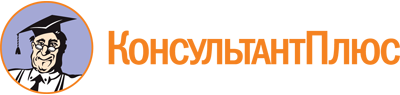 Постановление Правительства Ульяновской области от 26.05.2021 N 205-П
(ред. от 16.11.2022)
"Об утверждении Правил определения объема и предоставления социально ориентированным некоммерческим организациям, принимающим участие в проведении на территории Ульяновской области единой государственной политики в области противодействия коррупции, грантов в форме субсидий из областного бюджета Ульяновской области в целях финансового обеспечения затрат в связи с реализацией лучших антикоррупционных проектов указанных некоммерческих организаций"Документ предоставлен КонсультантПлюс

www.consultant.ru

Дата сохранения: 27.06.2023
 Список изменяющих документов(в ред. постановлений Правительства Ульяновской областиот 22.10.2021 N 540-П, от 12.05.2022 N 240-П, от 16.11.2022 N 692-П)Список изменяющих документов(в ред. постановлений Правительства Ульяновской областиот 22.10.2021 N 540-П, от 12.05.2022 N 240-П, от 16.11.2022 N 692-П)КонсультантПлюс: примечание.В официальном тексте документа, видимо, допущена опечатка: вместо адреса "www.ulgov.ru" следует читать "https://ulgov.ru/".Абз. третий п. 6.5 вступает в силу с 01.01.2023.N п/пИнформация о социально ориентированной некоммерческой организацииИнформация о социально ориентированной некоммерческой организации1231.Полное наименование социально ориентированной некоммерческой организации (далее также - СО НКО)2.Сокращенное наименование СО НКО (при наличии)3.Организационно-правовая форма СО НКО4.Дата государственной регистрации СО НКО5.Дата внесения записи о создании СО НКО в Единый государственный реестр юридических лиц (в случае создания после 1 июля 2002 года)6.Основной государственный регистрационный номер7.Код по Общероссийскому классификатору продукции (ОКПО)8.Код(ы) по Общероссийскому классификатору видов экономической деятельности (ОКВЭД)9.Идентификационный номер налогоплательщика (ИНН)10.Код причины постановки на учет (КПП)11.Реквизиты расчетного счета12.Наименование банка13.Банковский идентификационный код (БИК)14.Реквизиты корреспондентского счета15.Адрес места нахождения постоянно действующего органа СО НКО16.Почтовый адрес и номер телефона СО НКО17.Сетевой адрес сайта СО НКО в информационно-телекоммуникационной сети "Интернет" (далее - сеть "Интернет")18.Адрес электронной почты СО НКО19.Фамилия, имя, отчество (при его наличии) и наименование должности руководителя СО НКО20.Фамилия, имя, отчество (при его наличии), номер контактного телефона и адрес электронной почты руководителя проекта21.Численность работников СО НКО22.Численность учредителей (участников, членов) СО НКО23.Наличие у СО НКО опыта участия в конкурсах для получения грантов в форме субсидий, использования денежных средств, имеющих целевое назначение (указать названия и даты проведения конкурсов, даты и суммы получения денежных средств, имеющих целевое назначение)Информация о видах деятельности, осуществляемых СО НКО в соответствии с учредительными документамиИнформация о видах деятельности, осуществляемых СО НКО в соответствии с учредительными документамиИнформация о видах деятельности, осуществляемых СО НКО в соответствии с учредительными документамиИнформация о проекте, представленном в составе заявки на участие в конкурсном отборе для предоставления СО НКО, принимающей участие в проведении на территории Ульяновской области единой государственной политики в области противодействия коррупции, грантов в форме субсидий из областного бюджета Ульяновской области в целях финансового обеспечения затрат в связи с реализацией лучших антикоррупционных проектов указанных СО НКОИнформация о проекте, представленном в составе заявки на участие в конкурсном отборе для предоставления СО НКО, принимающей участие в проведении на территории Ульяновской области единой государственной политики в области противодействия коррупции, грантов в форме субсидий из областного бюджета Ульяновской области в целях финансового обеспечения затрат в связи с реализацией лучших антикоррупционных проектов указанных СО НКОИнформация о проекте, представленном в составе заявки на участие в конкурсном отборе для предоставления СО НКО, принимающей участие в проведении на территории Ульяновской области единой государственной политики в области противодействия коррупции, грантов в форме субсидий из областного бюджета Ульяновской области в целях финансового обеспечения затрат в связи с реализацией лучших антикоррупционных проектов указанных СО НКО24.Наименование проекта25.Приоритетное направление проекта - указывается в соответствии с пунктом 1.2 раздела 1 Порядка определения объема и предоставления социально ориентированным некоммерческим организациям, принимающим участие в проведении на территории Ульяновской области единой государственной политики в области противодействия коррупции, грантов в форме субсидий из областного бюджета Ульяновской области в целях финансового обеспечения затрат в связи с реализацией лучших антикоррупционных проектов указанных некоммерческих организаций26.Сроки реализации проекта27.Место реализации проекта (наименования муниципальных образований Ульяновской области или населенных пунктов Ульяновской области, где будет реализован проект)28.Общая сумма затрат, связанных с реализацией проекта29.Предполагаемая сумма финансового обеспечения реализации проекта за счет внебюджетных источников30.Краткое описание опыта осуществления СО НКО деятельности, предусмотренной проектом31.Описание опыта осуществления СО НКО деятельности, предусмотренной проектом, с указанием его продолжительности (в годах), а также указание перечня реализованных проектов аналогичной направленности32.Краткие сведения о наличии у СО НКО партнерских отношений с другими организациями, редакциями средств массовой информации33.Наименования СО НКО с указанием их организационно-правовой формы34.Краткие сведения о наличии информации о деятельности СО НКО в сети "Интернет", средствах массовой информации за предыдущий год35.Указание сетевых адресов сайтов в сети "Интернет", даты размещения информации.Указание наименований периодических печатных изданий, в которых опубликована информация, их порядковых номеров и дат выхода в свет.Указание наименований теле- и радиопередач, дат выхода в эфирN п/пЗадачиМероприятия (должны соответствовать приложению N 4 к заявке)Ожидаемые результаты реализации проекта (должны соответствовать приложению N 5 к заявке)N п/пИсточники финансового и материально-технического обеспечения реализации проектаРазмер предполагаемых поступленийРазмер предполагаемых поступленийN п/пИсточники финансового и материально-технического обеспечения реализации проектатыс. рублейдоля в общем объеме поступлений, %12341.Грант в форме субсидии из областного бюджета Ульяновской области2.Другие субсидии из областного бюджета Ульяновской области3.Государственное имущество Ульяновской области, предоставленное в пользование на льготных условиях <*>4.Субсидии из федерального бюджета5.Федеральное имущество, предоставленное в пользование на льготных условиях <*>6.Субсидии из местных бюджетов7.Муниципальное имущество, предоставленное в пользование на льготных условиях <*>8.Целевые поступления от коммерческих организаций, всего, в том числе:8.1.в денежной форме8.2.в натуральной форме <**>9.Целевые поступления от некоммерческих организаций, всего, в том числе:9.1.в денежной форме9.2.в натуральной форме <**>10.Целевые поступления от физических лиц, всего, в том числе:10.1.в денежной форме10.2.в форме иного имущества, имущественных прав <**>10.3.услуги добровольцев <**>11.Доходы от реализации товаров (работ, услуг)12.Внереализационные доходы13.Иные доходы (указать наименование)ИТОГОИТОГО100Наименование должностиРазмер заработной платы, рублей в месяцСтепень занятости в реализации проектаРазмер оплаты труда согласно проекту, рублей в месяцКоличество месяцев, единицОбщая сумма, рублейЗапрашиваемая сумма, рублейИтогоНаименование вида страхового взносаТариф, %Общая сумма, рублейЗапрашиваемая сумма, рублей1234Страховые взносы на обязательное пенсионное страхование, на обязательное социальное страхование на случай временной нетрудоспособности и в связи с материнством, на обязательное медицинское страхованиеСтраховые взносы на обязательное социальное страхование от несчастных случаев на производстве и профессиональных заболеванийИтогоНаименование затратСумма в месяц, рублейКоличество месяцев, единицОбщая сумма, рублейЗапрашиваемая сумма, рублейВнесение арендной платы <*>Оплата коммунальных услугОплата приобретаемых канцелярских товаров и расходных материаловОплата услуг связи (телефон, доступ к информационно-телекоммуникационной сети "Интернет")Оплата банковских услугОплата других услуг (работ) (указать)ИтогоНаименование приобретаемых средствСтоимость единицы, рублейКоличество, единицОбщая сумма, рублейЗапрашиваемая сумма, рублейИтогоНаименование основных средствСтоимость единицы, рублейКоличество, единицОбщая сумма, рублейЗапрашиваемая сумма, рублейИтогоНаименование выполняемых работ (оказываемых услуг)Вознаграждение, рублейСтраховые взносы, рублейОбщая сумма, рублейЗапрашиваемая сумма, рублейИтогоНаименование должностиРасходы на проезд до места назначения и обратно, рублейРасходы по найму жилого помещения, рублей в деньСуточные, рублей в деньКоличество дней, единицОбщая сумма, рублейЗапрашиваемая сумма, рублейИтогоНаименование прочих расходовОбщая сумма, рублейЗапрашиваемая сумма, рублейИтогоN п/пНаименование мероприятияСроки реализации (месяц, год)1.1.1.1.2.1.3.2.2.1.2.2.2.3.3.3.1.3.2.3.3.N п/пНаименования показателейЕдиница измеренияОжидаемые значения1.2.3.4.5.N п/пНаименования показателей1.2.3.4.5.